
OÙ JOUER—PICKLEBALL INTÉRIEUR 
HIVER 2024

Note : vous devez être membre du Club de Pickleball St-Laurent ou d’un club affilié à la Fédération Québécoise de Pickleball
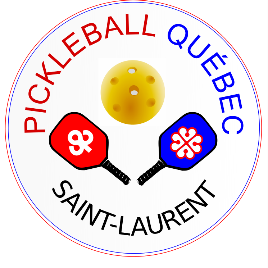 AdressesJourDates ContactNiveauLaurenHill Academy Junior Campus
2355, rue Decelles
St-Laurent (Québec) H4M 1C2
8 terrainsDimanche
10 h à 12 h Du 14 janvierau12 mai 2024Michel Charbonneau (débutant)514-213-1631
mc.mc@videotron.ca
Irène Leung (intermédiaire)
514-515-7112
ireneleungemail@gmail.comDébutant (4 terrains)
Intermédiaire (4 terrains)Complexe sportif Saint-Laurent
2385, boul. Thimens
Saint-Laurent (Québec) H4R 1T4

4 terrainsLundi
13 h30 à 15 h 30Du 8 janvier
au 
6 mai 2024
Fermé le 1 avril
Lundi de PâquesRachel Lavoie438-492-8087Racheldr10@gmail.comDébutantComplexe sportif Saint-Laurent
2385, boul. Thimens
Saint-Laurent (Québec) H4R 1T4

4 terrains Lundi
19 h à 21 h Du 8 janvier
au 
6 mai 2024
Fermé le 1 avril
Lundi de PâquesÀ déterminerAvancé

Complexe sportif Saint-Laurent
2385, boul. Thimens
Saint-Laurent (Québec)  H4R 1T4

4 terrains Mardi
10 h à 12 h Du 9 janvier 
au
7 mai 2024
Henrik Amirian438-504-8087Pickleball.stl1@gmail.comIntermédiaire
Complexe sportif Saint-Laurent
2385, boul. Thimens
St-Laurent (Québec) H4R 1T4
4 terrains Mercredi
13 h 30 à 15 h 30Du 10 janvierau8 mai 2024Jean-Claude Lavoie
514-462-8087
jncld.lv@gmail.comDébutantLaurenHill Academy Junior Campus2355, rue Decelles
St-Laurent (Québec)  H4M 1C28 terrainsMercredi18h00 à 20h00Du 10 janvierau 8 mai 2024Fermé le 6 mars RelâcheManon Coté514-213-1631     manonc1sports@me.comMichel Martin514-744-6107Michelmartin.montreal@gmail.comDébutant (4 terrains)Intermédiaire (4 terrains)LaurenHill Academy Junior Campus2355, rue Decelles
St-Laurent (Québec)  H4M 1C28 terrainsMercredi20h00 à 22h00Du 10 janvierau 8 mai 2024Fermé le 6 mars RelâcheEvan Wener514-823-3826Wener.evan@gmail.comDébutant (4 terrains)LaurenHill Academy Junior Campus2355, rue Decelles
St-Laurent (Québec)  H4M 1C28 terrainsMercredi20h00 à 22h00Du 10 janvierau 8 mai 2024Fermé le 6 mars RelâcheHenrik Amirian438-504-8087
pickleball.stl7@gmail.com
Alain St-Onge
514-867-2441
allanstonge71@gmail.comLOCATION (4 TERRAINS)  
Coût : 20 $ / terrain / 2 heure
Complexe sportif Saint-Laurent
2385, boul. Thimens
St-Laurent (Québec) H4R 1T4
4 terrains Jeudi
19 à 21 hDu 11 janvier au9 mai 2024Irène Leung 
514-515-7112
ireneleungemail@gmail.comIntermédiaire
Complexe sportif Saint-Laurent
2385, boul. Thimens
St-Laurent (Québec)  H4R 1T4

4 terrains Vendredi
13 h 30 à 15 h 30
Du 12 janvier
au10 mai 2024
Fermé le 29 mars et le 23 févrierLouise Labrie514-466-6439
clement208@hotmail.caIntermédiaire